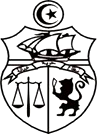 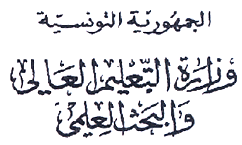    جــامعة سوسـة  كليّة الطّب "إبن الجزّار"      سـوسـة AO-Meub -02/2022Bordereau techniqueAcquisition du MeubleFournisseur :………………….…………..… Matricule fiscale :…………………NB: Il faut présenter les fiches techniques adoptées aux descriptifs techniques des modèles de référence proposés tout en respectant les modèles commercialisés par l’entreprise.  										Cachet & SignatureLotArtDescriptifs techniques demandédes modèles de référence proposés /FMSoQtéDescriptifs techniquesDes modèles proposés0101Ensemble de BureauBureau avec retourBureau de direction de dim 1m80 x 1m20 – Hauteur 0m75 (±10cm)  Dessus et cache pied fait en panneau MDF épaisseur 25mm  revêtu de PVC, Coté du bureau  en MDF revêtu de PVC et de similicuir et repose sur des colonnes chromée.Dessus de bureau avec sous-main en similicuirRetour de bureau (à droite de l’utilisateur)Retour intégrer au bureau de dimension 2m00 x 0m70 – Hauteur 0m75 (±10cm)Repose sur des colonnes peintes en époxy.Dimension TOTALE du bureau : 2m50 x 2m00 (±10cm)couleur au choix de  l’administration(selon les descriptifs techniques du modèle de référence proposé)  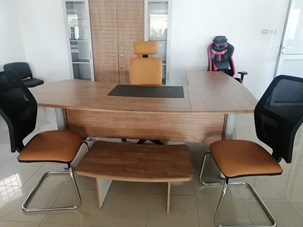 Photo non contractuelle10102Bloc roulant à 3 TiroirsUn bloc roulant de trois tiroirs dont un fermant à clé, dessus et façades tiroirs en MDFRevêtu de PVCStructure en panneau stratifié.10103Table BasseTable Basse de  dimension 0m90 x 0m60 (±10cm), dessus et coté en panneau MDF revêtu de PVC.10104Elément à 2 Portes PVC :Elément de dimension 1m90 x 0m90 x 0m45 (±10cm), fait en panneau stratifié comporte 5 niche, possède 2 portes en MDF revêtu de PVC10105Elément à 1 porte en verre :Elément de dimension 1m90 x 0m45 x m45 (±10cm), fait en panneau stratifié comporte 5 niche, possède 1 portes en verre avec cadre en MDF revêtu de PVC.Structure fait en panneau stratifié, cadre des portes en verres et porte au milieu fais en, panneau MDF épaisseur 18mm revêtu de PVC.202Bureau Directeur avec retour model 2Bureau stratifié avec retour Dimensions  L 180 x P 195 x H 75 cm (±10cm)Piètement métalliquecouleur au choix de  l’administration(selon les descriptifs techniques du modèle de référence proposé)  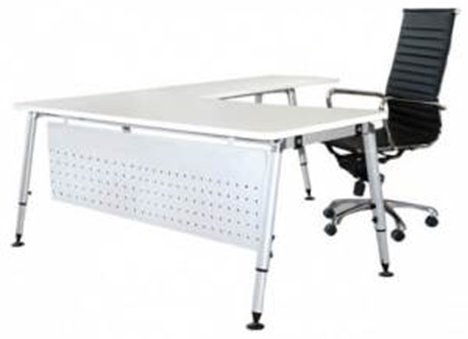 Photo non contractuelle103Bureau secrétaire en boisBureau avec retour en PVC Dimensions  L 160 x P 130 x H 75 cm (±10cm) Piètement métallique avec bloc de trois tiroirs intégrer au bureau dont un fermant à clécouleur au choix de  l’administration(selon les descriptifs techniques du modèle de référence proposé)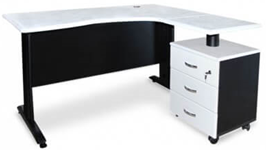 Photo non contractuelle304Bureau secrétaire en verreTable bureau vitrée couleur au choix de  l’administration piétement métallique chroméDime L160 x P 60 x H 90 cm (±10cm) Caisson en bois stratifié 45*45*H57 cm blanc (selon les descriptifs techniques du modèle de référence proposé)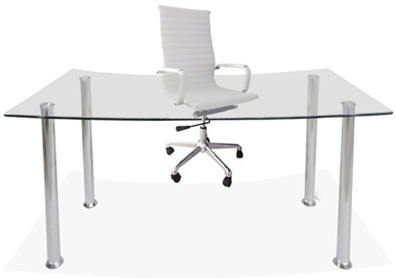 Photo non contractuelle105Bureau opérateurBureau avec retour en bois stratifié Dim L 235 x P 165 x H 75 cm(±10cm) avec deux tiroirs intégrer au bureau dont un fermant à clécouleur au choix de l’administration(selon les descriptifs techniques du modèle de référence proposé)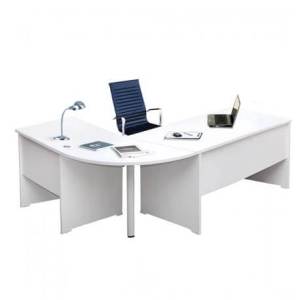 Photo non contractuelle206Elément de rangement Haut basRangement bas haut vitrés Matière : bois revêtue en PVC -Dim : L180 x P90 x H45 (±10cm)  couleur au choix de  l’administration(selon les descriptifs techniques du modèle de référence proposé)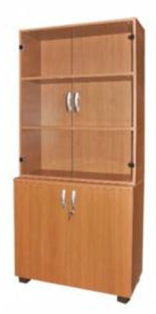 Photo non contractuelle1007Elément de rangement basMatière : bois revêtue en PVC4 portes  dont 2 portes vitrées Dim : L180 x H90 x P45 (±10cm) couleur au choix de  l’administration(selon les descriptifs techniques du modèle de référence proposé)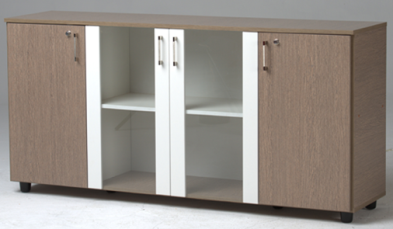 Photo non contractuelle408Table carrée 70 x 70Table carré  Dim 70cm  x 70cm   -H75cm (±10cm)- Plateau en Warzalit couleur au choix de  l’administration-Pied en aluminium - Socle en X Aluminium(selon les descriptifs techniques du modèle de référence proposé).Photo non contractuelle1009Chaise de bureau DH Fauteuil tournant, roulant, basculant, réglable en hauteur par système hydraulique, dossier haut, recouvert de similicuir couleur au choix de  l’administration, avec accoudoirs en polyuréthanePiétement en 5 branches polyamide ou chromé muni de roulettes(selon les descriptifs techniques du modèle de référence proposé)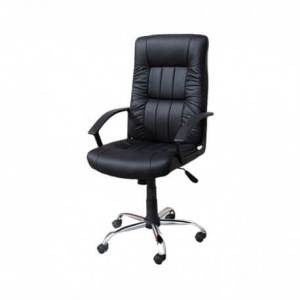 Photo non contractuelle1010Chaise de bureau DMFauteuil tournant, roulant, basculant, réglable en hauteur par système hydraulique, dossier moyen, recouvert de similicuir couleur au choix de  l’administration, avec accoudoirs en polyuréthanePiétement en 5 branches polyamide ou chromé muni de roulettes(selon les descriptifs techniques du modèle de référence proposé)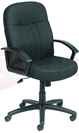 Photo non contractuelle1711Porte manteauPorte Manteau PVC noir 3niveaux (selon les descriptifs techniques du modèle de référence proposé)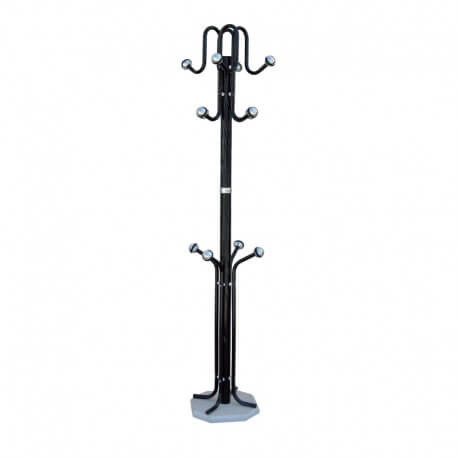 Photo non contractuelle1012Canapé 2 placesSalon de dimension 1m50 x 0m80 (±10cm) en mousse de haute densité épaisseur min 14 cm, revêtu enSimilicuir  ou tissu, couleur au choix de  l’administration.Le salon repose sur un socle en polyamide rigide.(selon les descriptifs techniques du modèle de référence proposé)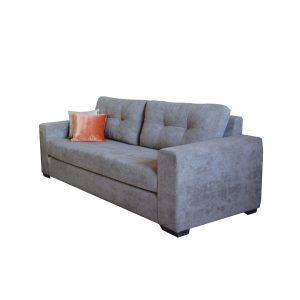 Photo non contractuelle113Table de réunion modulaire de 12 personnes4. Bureau 1m50 x 0m75 (±10cm) en panneau stratifié avec couvre chant PVC 2mm.2. ½ cercle de rayon 0m75 (±5cm), repose sur un tube métallique rond.(selon les descriptifs techniques du modèle de référence proposé)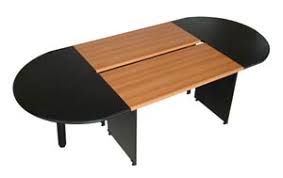 Photo non contractuelle714Capitonnage des chaises  pour amphiDémontage et montage des paillasses (chaise et écritoires) d’un amphi théâtre Sablage et Peinture époxy du socle métallique couleur au choix.Capitonnage des chaises en Skaï, densité mousse dossier 22/24 et assise 28/30 couleur au choixFace avant dossier et assise en skaï 900g/m² (+/-20) épaisseur 6mmFace arrière dossier et assise en skaï 700g/m² (+/-20) épaisseur 1mmFermeture éclair largeur 5mm y compris modification nécessaire pour fixation et toutes sujétions(selon les descriptifs techniques du modèle de référence proposé).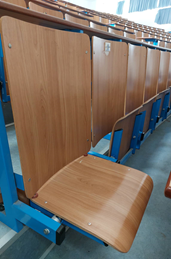 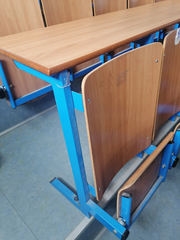 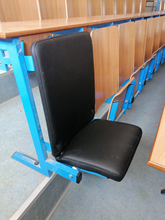 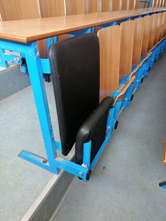 Photo non contractuelle46715Capitonnage des portes en bois Capitonnage des panneaux en bois stratifié densité mousse 22/24 y compris démontage, fixation et toutes sujétions en (m²)1016Chaises métallique capitonnée   chaise fixe avec socle métallique époxy couleur au choix de  l’administration(selon les descriptifs techniques du modèle de référence proposé).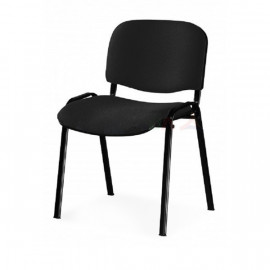 Photo non contractuelle50017Chaise de conférence rabattable par gravitéFourniture et pose des chaisesLes unités de dos et d'assise sont orthopédiques 2- Le dossier et l'assise sont en éponge de polyuréthane de densité 52 (+/-2). 3- Les unités de dossier et d'assise en matériau polyuréthane produit par compression dans le moule. 4- L'éponge utilisée dans les unités de dossier et d'assise est à base d'eau et inflammable. 5- Les ensembles dossier et siège sont recouverts d'une housse de protection. Les housses de protection sont fabriquées en matériau résistant aux chocs (Matière plastique d'injection p.p.) 6- Il s'agit d'une carcasse de 20 x 20 mm spécialement conçu pour la mousse arrière, pliée et soudée avec un appareil spécial dans les cintreuses de tubes à commande numérique. 7- Il s'agit d'une carcasse avec une fonction de profil de boîte de 20 x 20 mm, spécialement conçue pour l'éponge de siège, pliée et soudé avec des appareils spéciaux dans des cintreuses de tubes à commande numérique. 8— Les pieds porte-siège sont en profilés 40 X 60 et 20 X 40, la plaque de sol est de 2 mm (+ - 0,2 mm) Épaisseur de tôle plâtrée, façonnée dans le moule et soudée de manière à ce que la soudure à l'argon ne soit pas visible. 9- Les pieds du porte-siège sont entièrement peints avec de la peinture en poudre pour four électrostatique. 10- Le groupe assis est mobile, il est capable de fonctionner avec un système de poids et de se fermer tout seul. 11— Les accoudoirs sont fabriqués en bois massif 12- Le siège sous les accoudoirs est recouvert de tissu ou autre support lavable sur un revêtement en MDF sur les têtes de lit ou entre les deux optionnellement. 13- La chaise de conférence est recouverte d'un micro tissu 190 gr/m2 (+/- 20 gr) 100% polyester qui ne tachent pas et conviennent à l'essuyage. 14- La chaise de conférence est dans un système de rangée en semi-réseau et la jambe intermédiaire est commune. 15- Système d'assemblage du dossier et des jambes : le système tactile spécialement fabriqué, qui est inséré dans la carcasse arrière lors de l'impression et complètement intégrée à la carcasse, est reliée au fermoir avec un système d'encliquetage. Ce dernier est imprimé dans des moules spéciaux avec un matériau d'injection incassable, qui est connecté aux pieds métalliques en biais.16- Dimensions : Hauteur hors sol 96 cm (+/- 2 cm) Profondeur d'assise 42cm (+/- 2 cm) Largeur d'assise 46cm (+/- 2cm) Hauteur d'assise 42cm (+/- 2cm) (selon les descriptifs techniques du modèle de référence proposé)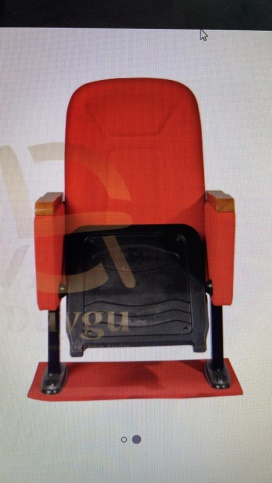 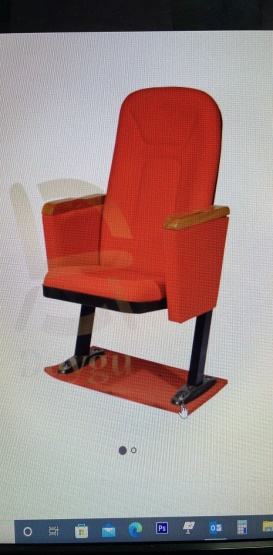 Photo non contractuelle19218Fauteuil de podiumCarcasse en pin Suédois de peuplier et MDF, assise et dossier rembourrés en Mousse polyuréthane.Dim L90 cm min H80 cm maxP75 cm min*pied en Tube Inox section rectangulaire.pieds invisibles plastique antidérapant.*tapissé en Simili cuir selon choix de l’architecte à la présentation d’échantillons couleur Noir.(selon les descriptifs techniques du modèle de référence proposé).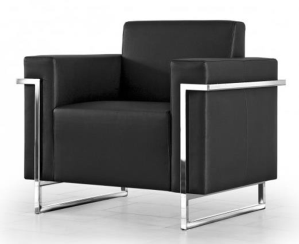 Photo non contractuelle1219PupitrePupitre en Bois Stratifie et verre /plexiglass couleur au choix de  l’administration Hauteur : 110 cm min.Dim du plateau : 60 x 40 cm min(±5cm)(selon les descriptifs techniques du modèle de référence proposé).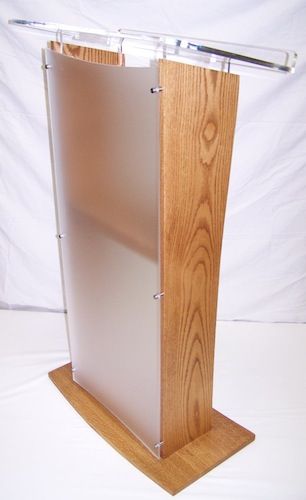 Photo non contractuelle220Table de réunion rectangulaire pliante de 6 placesTable de réunion rectangulaire roulant pliant en bois stratifié et piétement métallique couleur au choix de  l’administration  
Dim : L 160 / H 75 / P 80 (±10cm)(selon les descriptifs techniques du modèle de référence proposé).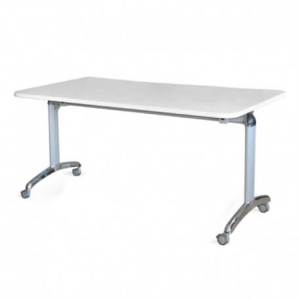 Photo non contractuelle221Table de réunion rectangulaire 6 placesTable de réunion rectangulaire en bois stratifié Dim L 200 P 110 H 78 (±10cm)couleur au choix de  l’administration (selon les descriptifs techniques du modèle de référence proposé).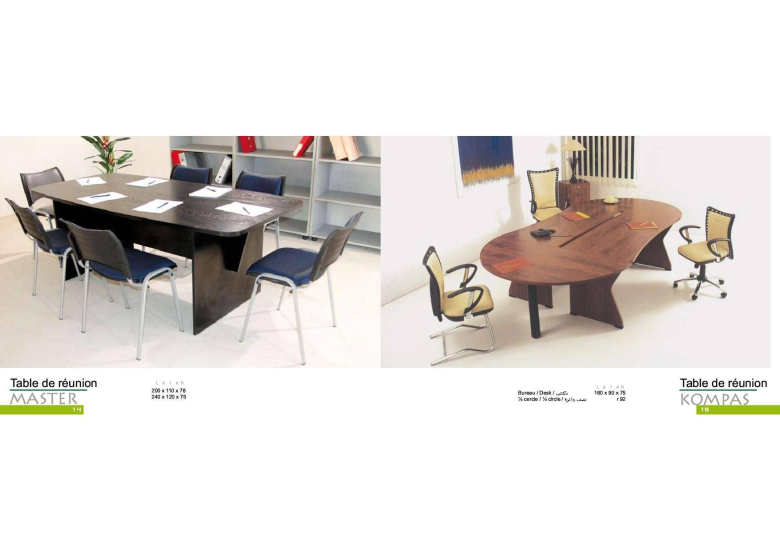 Photo non contractuelle222Table de conférence plianteTable de conférence pliante plateau en bois stratifié socle en acier chromé Dim L 150 P 90 (±10cm)(selon les descriptifs techniques du modèle de référence proposé).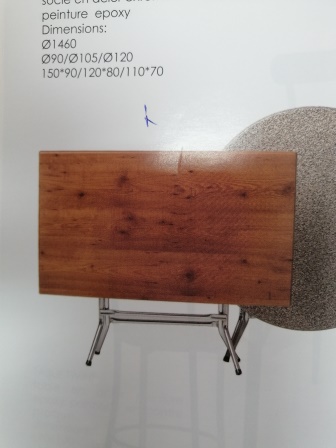 Photo non contractuelle1023Table BasseTable basse en dessus rectangulaire  plateau en bois stratifié socle-pieds en hêtre massif + verre 8mm fuméeDim L 120 P 70 H 50 (±10cm) couleur au choix de l’administration(selon les descriptifs techniques du modèle de référence proposé).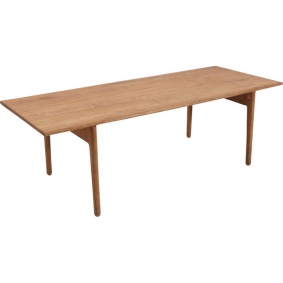 Photo non contractuelle624Comptoir d’accueil 1.4mComptoir d’accueil en bois stratifié plus verre 8mm Dimension : L : 150 / H : 110 / P : 70 (±10cm) cm avec 2 tiroirs couleur au choix de  l’administration(selon les descriptifs techniques du modèle de référence proposé).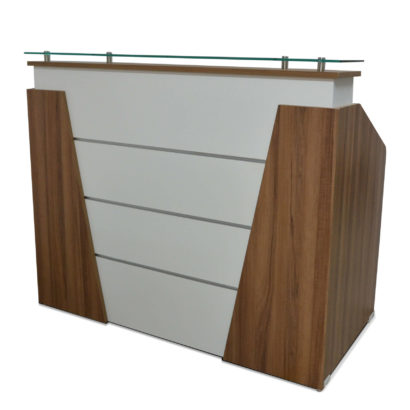 Photo non contractuelle225Banquette à 3 places inoxBanquette à trois places avec dossier et assise capitonnés en skaï couleur au choix de l’administration et des accoudoirs chromés(selon les descriptifs techniques du modèle de référence proposé).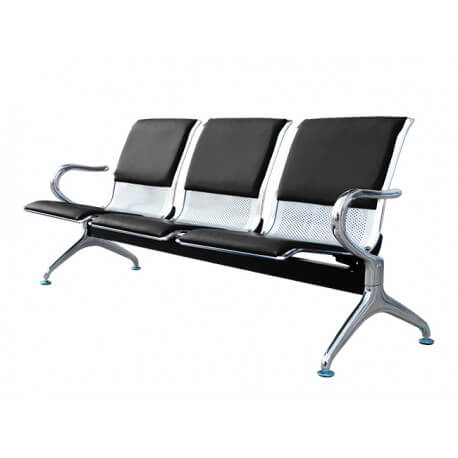 Photo non contractuelle5